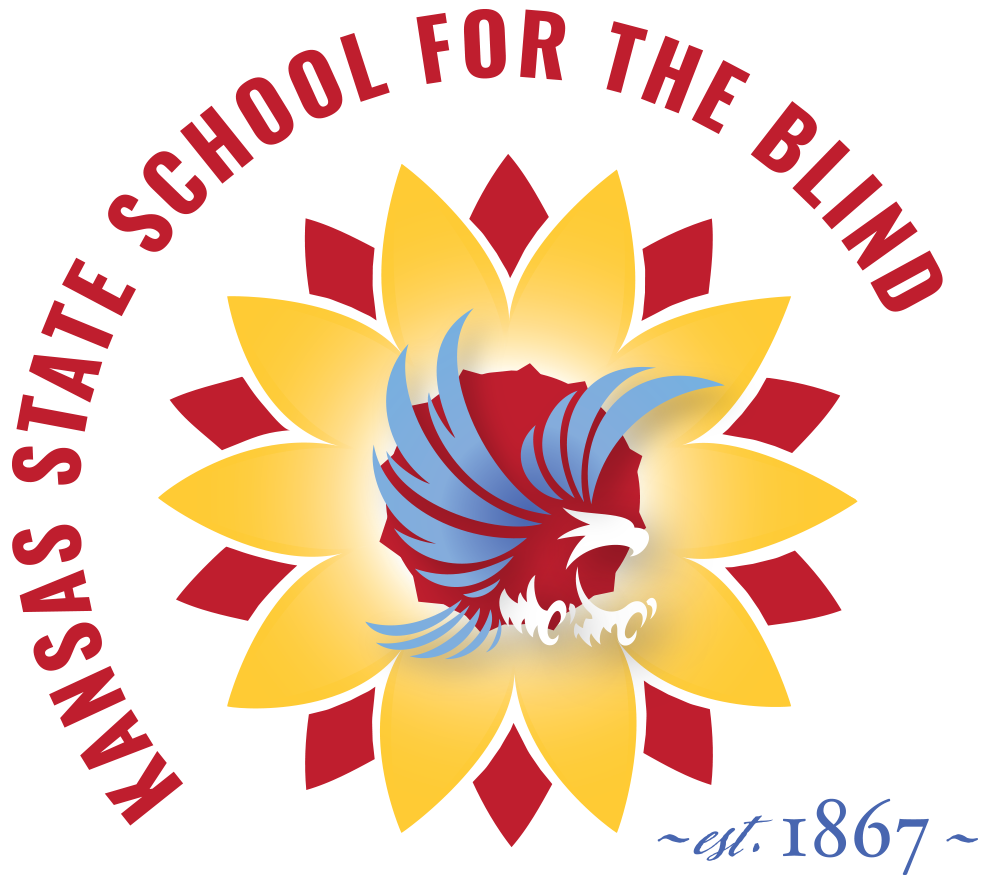 Wayfinding Open HouseInterested in learning about KSSB's new campus wayfinding system? Stop by our Open House to try out the new technology.  WHEN: April 30, 2021TIME: 1:00-3:00 PMWHERE: KSSB Campus 1100 State Ave, Kansas City, KS 66102Stop by at your convenience between 1:00 and 3:00 pm on Friday, April 30 to learn about our new campus Wayfinding app. Campus staff will be your tour guides as you discover KSSB's iBeacons, wayfinding routes, and tactile maps. Feel free to download the ClickAndGo Wayfinding App on Apple devices to explore more! For more information contact Leah Enright at lenright@kssdb.org 